TeilchenmodellArbeitsblattDas folgende einfache Teilchenmodell ist dir vielleicht in dieser Form schon aus dem Naturwissenschaftsunterricht bekannt. Man geht dabei davon aus, dass…… alle Stoffe aus Teilchen bestehen und jeder Reinstoff aus gleichen Teilchen.… die Teilchen sich ständig bewegen.… die Teilchen miteinander wechselwirken.Wenn man sich genauer überlegt, was dieses Teilchenmodell für die Vorstellung der verschiedenen Aggregatzustände bedeutet, gelangt man zu der folgenden Tabelle, die noch nicht vollständig ausgefüllt ist.Lies dir die vorgegebenen Teile aufmerksam durch und ergänze die Tabelle!Das folgende einfache Teilchenmodell ist dir vielleicht in dieser Form schon aus dem Naturwissenschaftsunterricht bekannt. Man geht dabei davon aus, dass…… alle Stoffe aus Teilchen bestehen und jeder Reinstoff aus gleichen Teilchen.… die Teilchen sich ständig bewegen.… die Teilchen miteinander wechselwirken.Wenn man sich genauer überlegt, was dieses Teilchenmodell für die Vorstellung der verschiedenen Aggregatzustände bedeutet, gelangt man zu der folgenden Tabelle, die noch nicht vollständig ausgefüllt ist.Lies dir die vorgegebenen Teile aufmerksam durch und ergänze die Tabelle!Das folgende einfache Teilchenmodell ist dir vielleicht in dieser Form schon aus dem Naturwissenschaftsunterricht bekannt. Man geht dabei davon aus, dass…… alle Stoffe aus Teilchen bestehen und jeder Reinstoff aus gleichen Teilchen.… die Teilchen sich ständig bewegen.… die Teilchen miteinander wechselwirken.Wenn man sich genauer überlegt, was dieses Teilchenmodell für die Vorstellung der verschiedenen Aggregatzustände bedeutet, gelangt man zu der folgenden Tabelle, die noch nicht vollständig ausgefüllt ist.Lies dir die vorgegebenen Teile aufmerksam durch und ergänze die Tabelle!TeilchenmodellLösungDas folgende einfache Teilchenmodell ist dir vielleicht in dieser Form schon aus dem Naturwissenschaftsunterricht bekannt. Man geht dabei davon aus, dass…… alle Stoffe aus Teilchen bestehen und jeder Reinstoff aus gleichen Teilchen.… die Teilchen sich ständig bewegen.… die Teilchen miteinander wechselwirken.Wenn man sich genauer überlegt, was dieses Teilchenmodell für die Vorstellung der verschiedenen Aggregatzustände bedeutet, gelangt man zu der folgenden Tabelle, die noch nicht vollständig ausgefüllt ist.Lies dir die vorgegebenen Teile aufmerksam durch und ergänze die Tabelle!Das folgende einfache Teilchenmodell ist dir vielleicht in dieser Form schon aus dem Naturwissenschaftsunterricht bekannt. Man geht dabei davon aus, dass…… alle Stoffe aus Teilchen bestehen und jeder Reinstoff aus gleichen Teilchen.… die Teilchen sich ständig bewegen.… die Teilchen miteinander wechselwirken.Wenn man sich genauer überlegt, was dieses Teilchenmodell für die Vorstellung der verschiedenen Aggregatzustände bedeutet, gelangt man zu der folgenden Tabelle, die noch nicht vollständig ausgefüllt ist.Lies dir die vorgegebenen Teile aufmerksam durch und ergänze die Tabelle!Das folgende einfache Teilchenmodell ist dir vielleicht in dieser Form schon aus dem Naturwissenschaftsunterricht bekannt. Man geht dabei davon aus, dass…… alle Stoffe aus Teilchen bestehen und jeder Reinstoff aus gleichen Teilchen.… die Teilchen sich ständig bewegen.… die Teilchen miteinander wechselwirken.Wenn man sich genauer überlegt, was dieses Teilchenmodell für die Vorstellung der verschiedenen Aggregatzustände bedeutet, gelangt man zu der folgenden Tabelle, die noch nicht vollständig ausgefüllt ist.Lies dir die vorgegebenen Teile aufmerksam durch und ergänze die Tabelle!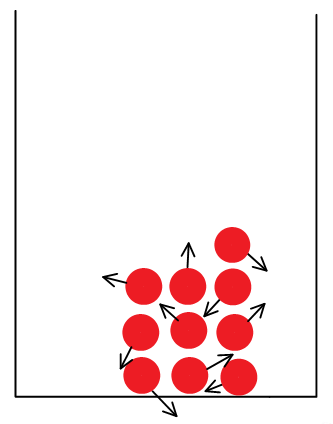 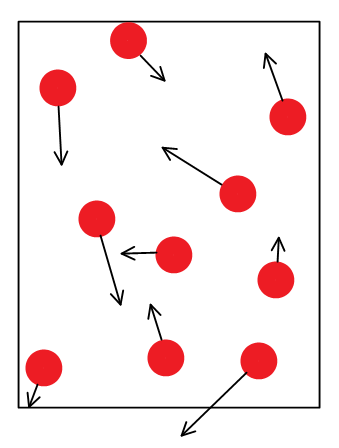 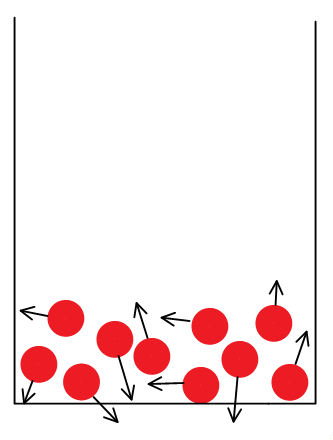 